			                                                                          Проект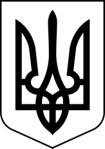                                                  УКРАЇНАСТОРОЖИНЕЦЬКА  МІСЬКА РАДАСторожинецький район                                       Чернівецької областіРІШЕННЯ 11 серпня  2020 року                                                                                 №Про функціонування структурного підрозділу інтернатного типу в Сторожинецькому ліцеї №1Керуючись Законами України «Про місцеве самоврядування», «Про освіту»,  заслухавши інформацію начальника відділу освіти, молоді та спорту Сторожинецької міської ради Стрілецького Я.Г. «Про функціонування структурного підрозділу інтернатного типу в Сторожинецькому ліцеї №1».виконавчий комітет міської ради вирішив:Інформацію начальника відділу освіти, молоді та спорту Сторожинецької міської ради Стрілецького Я. Г. ««Про функціонування структурного підрозділу інтернатного типу в Сторожинецькому ліцеї №1» взяти до відома.Відновити роботу структурного підрозділу інтернатного типу в Сторожинецькому ліцеї №1 з 01.09.2020 року.Контроль за виконанням даного рішення покласти на першого заступника міського голови Брижака П.М.  та начальника відділу освіти, молоді та спорту Стрілецького Я.Г.Сторожинецький міський голова                               Микола КАРЛІЙЧУКПідготував:Ярослав  СТРІЛЕЦЬКИЙПогоджено:                  Петро БРИЖАКІгор МАТЕЙЧУКАліна ПОБІЖАНМикола БАЛАНЮКАурел СИРБУ